           Somerset County Health Department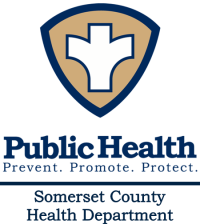          8928 Sign Post Road, Suite 2, Westover, Maryland 21871    443.523.1700  Fax 410.651.5680  TDD 1-800-735-2258            Health Officer Lori Brewster, MS, APRN/BC, LCADCAPPLICATION FOR SWIMMING POOL ANNUAL OPERATING PERMITFee $200TYPE: 	(  ) CONDOMINIUM	(  ) CAMPGROUND		(  ) HOTEL/MOTEL	(  ) MARINA			(  ) SCHOOL			(  ) OTHER _______________Application is hereby made for a permit to operate an (  ) indoor (  ) outdoor swimming pool.Operating Period: (  ) Year round	(  ) Seasonal, from _______________ to _______________.Name of Pool: __________________________________________________________________Facility Address: ________________________________________________________________City: ____________________________________, Maryland   Zip Code: ___________________Mailing Address: _______________________________________________________________City: _______________________________ State: ________________ Zip Code: ____________Facility Phone Number: ___________________________________________Owner of Pool: _________________________________________________________________Owner Address: ________________________________________________________________City: _______________________________ State: ________________ Zip Code: ____________Owner Phone Number: ___________________________________________Name of Certified Operator: __________________________________________Number of Lifeguards: _______________________________________________Pool Volume: _________________________ GallonsType of Disinfectant: _________________________Type of Filtration: ___________________________MAIN DRAIN GRATE HAS BEEN CHECKED AND FOUND SECURE: (  ) YES	(  ) NOOwner’s Signature: ______________________________________Date: ________________For Official Use OnlyApproved:  (  ) Yes   (  ) No		___________________________________________						                       Health Department Signature 